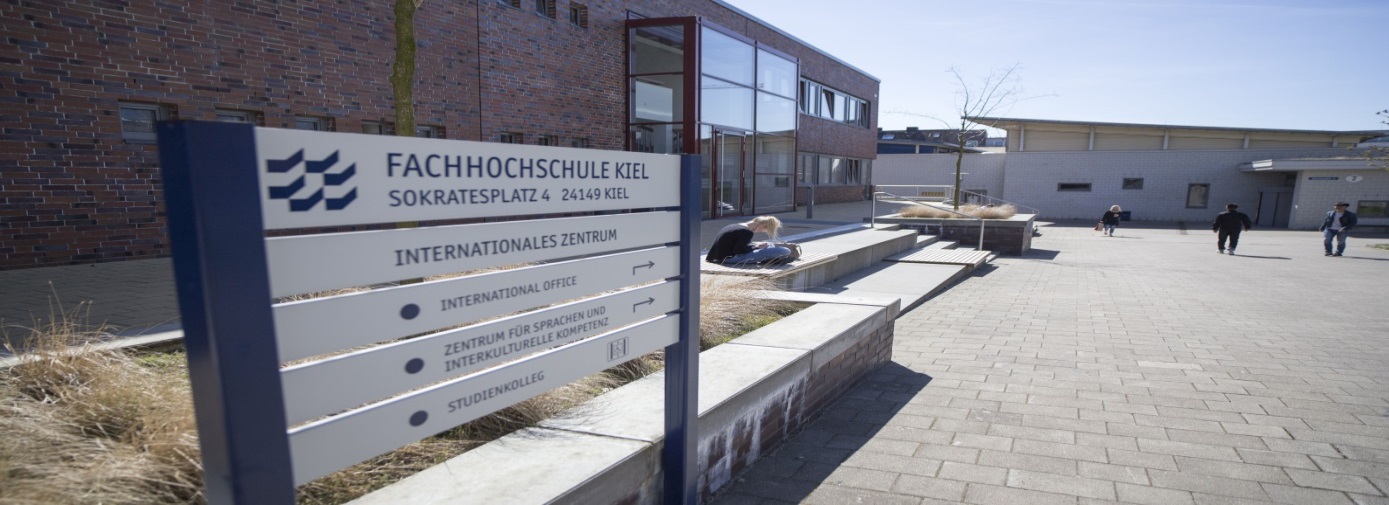 On offer at CLIS are a range of great language and intercultural courses for UAS Kiel students – both home and study abroad. These courses are free of charge and are credit point worthy: for study abroad students, courses for credit must be arranged with the home university. All courses are taught by experienced mother-tongue language teachers.What you can study at CLIS (general language skills):English (B1 – C2)French (A1 – C1)Spanish (A1 – C1)Chinese (A1)Danish (A1 –A2)Polish (A1)Russian (A1 – A2)Swedish (A1 – A2)German as a Foreign Language (A1 – C1)Turkish (A1)In English, French, Spanish and German, it is also possible to study business language and intercultural studies orientated courses (from B1 to C1/C2 levels), as well as to gain training for external internationally recognised language certificates.Furthermore, together with Kiel UAS’ International Office, study abroad students are encouraged to participate in the Study Buddy programme, where incoming students are teamed up with home students to foster language and intercultural learning, friendship and academic insight.Every semester, UAS Kiel is also home to the Interdisciplinary Weeks – a two-week lecture-free period when students are able to choose from hundreds of workshops, seminars, projects, lectures and excursions that suit personal interest or academic need. Some previous CLIS offers include:Build Your Own BlogStorytelling through comicsCooking in FrenchCreating Apps for your Android phoneProgramming with Lego MindstormGet down with Salsa and SambaExcursion to a working Viking villageRelax and find your centre with Qi-GongBeginner’s JapaneseWhat the heck are the US mid-terms?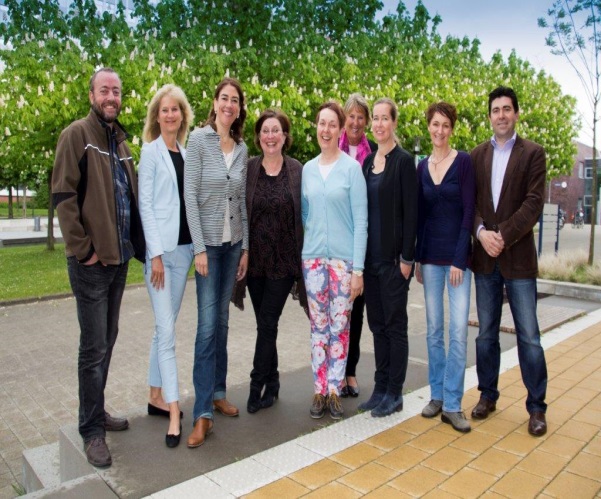 By participating in CLIS courses, what you will certainly not be is bored. Our teaching style ethos is for real, natural and interactive learning…with a little fun thrown in along the way. Come and join us!Contact: stephen.walsh@fh-kiel.de